Коммунальное государственное  учреждение «Матайская средняя школа»«ЗВОНКИЕ И ГЛУХИЕ СОГЛАСНЫЕ.ДРУЖИМ С ЖИВОТНЫМИ»(Урок русского языка во 2 «В» классе)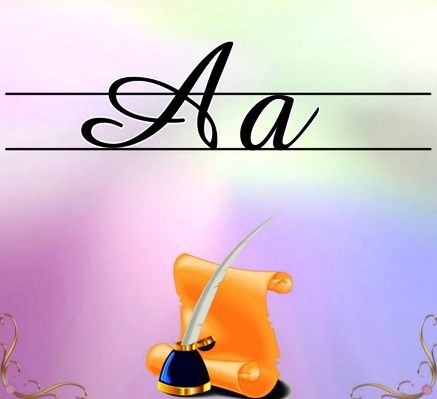                                                          Учитель Кажибаева Л.С.2019-2020 учебный годКраткосрочный план урока русского языкаРаздел долгосрочного планирования: «Моя семья и друзья», «Мир вокруг нас»Раздел долгосрочного планирования: «Моя семья и друзья», «Мир вокруг нас»Раздел долгосрочного планирования: «Моя семья и друзья», «Мир вокруг нас»Раздел долгосрочного планирования: «Моя семья и друзья», «Мир вокруг нас»Раздел долгосрочного планирования: «Моя семья и друзья», «Мир вокруг нас»Школа: Матайская СШШкола: Матайская СШШкола: Матайская СШШкола: Матайская СШШкола: Матайская СШДата : 08.10.2019 г.Дата : 08.10.2019 г.Дата : 08.10.2019 г.Дата : 08.10.2019 г.Дата : 08.10.2019 г.ФИО учителя: Кажибаева Л.С.ФИО учителя: Кажибаева Л.С.ФИО учителя: Кажибаева Л.С.ФИО учителя: Кажибаева Л.С.ФИО учителя: Кажибаева Л.С.Класс: 2 «В» Класс: 2 «В» Класс: 2 «В» Класс: 2 «В» Класс: 2 «В» Участвовали: 16 Не участвовали 0Участвовали: 16 Не участвовали 0Участвовали: 16 Не участвовали 0Участвовали: 16 Не участвовали 0Тема урокаТема урокаЗвонкие и глухие согласные.Дружим с животными.  Звонкие и глухие согласные.Дружим с животными.  Звонкие и глухие согласные.Дружим с животными.  Звонкие и глухие согласные.Дружим с животными.  Звонкие и глухие согласные.Дружим с животными.  Цели обучения, достигаемые на этом уроке   (Ссылка на учебный план)Цели обучения, достигаемые на этом уроке   (Ссылка на учебный план)2.1.2.1 определять в прослушанном тексте, что хотел сказать автор/в чем он хотел нас убедить (используя опорные слова) 2.2.3.1 формулировать вопросы с опорой на ключевые слова, отвечать на вопросы по содержанию прочитанного 2.3.7.4 обозначать парные глухие/звонкие согласные на конце и середине слова, применяя способы их проверки2.1.2.1 определять в прослушанном тексте, что хотел сказать автор/в чем он хотел нас убедить (используя опорные слова) 2.2.3.1 формулировать вопросы с опорой на ключевые слова, отвечать на вопросы по содержанию прочитанного 2.3.7.4 обозначать парные глухие/звонкие согласные на конце и середине слова, применяя способы их проверки2.1.2.1 определять в прослушанном тексте, что хотел сказать автор/в чем он хотел нас убедить (используя опорные слова) 2.2.3.1 формулировать вопросы с опорой на ключевые слова, отвечать на вопросы по содержанию прочитанного 2.3.7.4 обозначать парные глухие/звонкие согласные на конце и середине слова, применяя способы их проверки2.1.2.1 определять в прослушанном тексте, что хотел сказать автор/в чем он хотел нас убедить (используя опорные слова) 2.2.3.1 формулировать вопросы с опорой на ключевые слова, отвечать на вопросы по содержанию прочитанного 2.3.7.4 обозначать парные глухие/звонкие согласные на конце и середине слова, применяя способы их проверки2.1.2.1 определять в прослушанном тексте, что хотел сказать автор/в чем он хотел нас убедить (используя опорные слова) 2.2.3.1 формулировать вопросы с опорой на ключевые слова, отвечать на вопросы по содержанию прочитанного 2.3.7.4 обозначать парные глухие/звонкие согласные на конце и середине слова, применяя способы их проверки2.1.2.1 определять в прослушанном тексте, что хотел сказать автор/в чем он хотел нас убедить (используя опорные слова) 2.2.3.1 формулировать вопросы с опорой на ключевые слова, отвечать на вопросы по содержанию прочитанного 2.3.7.4 обозначать парные глухие/звонкие согласные на конце и середине слова, применяя способы их проверки2.1.2.1 определять в прослушанном тексте, что хотел сказать автор/в чем он хотел нас убедить (используя опорные слова) 2.2.3.1 формулировать вопросы с опорой на ключевые слова, отвечать на вопросы по содержанию прочитанного 2.3.7.4 обозначать парные глухие/звонкие согласные на конце и середине слова, применяя способы их проверки2.1.2.1 определять в прослушанном тексте, что хотел сказать автор/в чем он хотел нас убедить (используя опорные слова) 2.2.3.1 формулировать вопросы с опорой на ключевые слова, отвечать на вопросы по содержанию прочитанного 2.3.7.4 обозначать парные глухие/звонкие согласные на конце и середине слова, применяя способы их проверкиЦель урокаЦель урока1.2 Определение темы и основной мысли информации/сообщения 2.3 Формулирование вопросов и ответов 3.7 Соблюдение орфографических норм1.2 Определение темы и основной мысли информации/сообщения 2.3 Формулирование вопросов и ответов 3.7 Соблюдение орфографических норм1.2 Определение темы и основной мысли информации/сообщения 2.3 Формулирование вопросов и ответов 3.7 Соблюдение орфографических норм1.2 Определение темы и основной мысли информации/сообщения 2.3 Формулирование вопросов и ответов 3.7 Соблюдение орфографических норм1.2 Определение темы и основной мысли информации/сообщения 2.3 Формулирование вопросов и ответов 3.7 Соблюдение орфографических норм1.2 Определение темы и основной мысли информации/сообщения 2.3 Формулирование вопросов и ответов 3.7 Соблюдение орфографических норм1.2 Определение темы и основной мысли информации/сообщения 2.3 Формулирование вопросов и ответов 3.7 Соблюдение орфографических норм1.2 Определение темы и основной мысли информации/сообщения 2.3 Формулирование вопросов и ответов 3.7 Соблюдение орфографических нормКритерии оцениванияКритерии оцениванияВсе учащиеся смогут:Узнать, чем звонкие согласные отличаются от глухих. Узнать, как проверить парные согласные на конце или в середине слова.Большинство учащихся смогут:Провести  исследование: понаблюдать, что происходит с парными звонкими согласными звуками на конце слова и в середине перед глухими согласными. Писать слова  с  парными согласными на конце или в середине слова, подбирая проверочные слова. Определить в прослушанном тексте, что хотел сказать автор/в чём он хотел нас убедить (используя опорные слова). Отвечать на вопросы по содержанию прочитанного. Составить и записать  рассказ, используя картинки и слова для справок. Составить  вопросы  по содержанию текста с опорой на ключевые слова. Некоторые учащиеся смогут:Придумать  продолжение истории о щенке и его новом друге.Все учащиеся смогут:Узнать, чем звонкие согласные отличаются от глухих. Узнать, как проверить парные согласные на конце или в середине слова.Большинство учащихся смогут:Провести  исследование: понаблюдать, что происходит с парными звонкими согласными звуками на конце слова и в середине перед глухими согласными. Писать слова  с  парными согласными на конце или в середине слова, подбирая проверочные слова. Определить в прослушанном тексте, что хотел сказать автор/в чём он хотел нас убедить (используя опорные слова). Отвечать на вопросы по содержанию прочитанного. Составить и записать  рассказ, используя картинки и слова для справок. Составить  вопросы  по содержанию текста с опорой на ключевые слова. Некоторые учащиеся смогут:Придумать  продолжение истории о щенке и его новом друге.Все учащиеся смогут:Узнать, чем звонкие согласные отличаются от глухих. Узнать, как проверить парные согласные на конце или в середине слова.Большинство учащихся смогут:Провести  исследование: понаблюдать, что происходит с парными звонкими согласными звуками на конце слова и в середине перед глухими согласными. Писать слова  с  парными согласными на конце или в середине слова, подбирая проверочные слова. Определить в прослушанном тексте, что хотел сказать автор/в чём он хотел нас убедить (используя опорные слова). Отвечать на вопросы по содержанию прочитанного. Составить и записать  рассказ, используя картинки и слова для справок. Составить  вопросы  по содержанию текста с опорой на ключевые слова. Некоторые учащиеся смогут:Придумать  продолжение истории о щенке и его новом друге.Все учащиеся смогут:Узнать, чем звонкие согласные отличаются от глухих. Узнать, как проверить парные согласные на конце или в середине слова.Большинство учащихся смогут:Провести  исследование: понаблюдать, что происходит с парными звонкими согласными звуками на конце слова и в середине перед глухими согласными. Писать слова  с  парными согласными на конце или в середине слова, подбирая проверочные слова. Определить в прослушанном тексте, что хотел сказать автор/в чём он хотел нас убедить (используя опорные слова). Отвечать на вопросы по содержанию прочитанного. Составить и записать  рассказ, используя картинки и слова для справок. Составить  вопросы  по содержанию текста с опорой на ключевые слова. Некоторые учащиеся смогут:Придумать  продолжение истории о щенке и его новом друге.Все учащиеся смогут:Узнать, чем звонкие согласные отличаются от глухих. Узнать, как проверить парные согласные на конце или в середине слова.Большинство учащихся смогут:Провести  исследование: понаблюдать, что происходит с парными звонкими согласными звуками на конце слова и в середине перед глухими согласными. Писать слова  с  парными согласными на конце или в середине слова, подбирая проверочные слова. Определить в прослушанном тексте, что хотел сказать автор/в чём он хотел нас убедить (используя опорные слова). Отвечать на вопросы по содержанию прочитанного. Составить и записать  рассказ, используя картинки и слова для справок. Составить  вопросы  по содержанию текста с опорой на ключевые слова. Некоторые учащиеся смогут:Придумать  продолжение истории о щенке и его новом друге.Все учащиеся смогут:Узнать, чем звонкие согласные отличаются от глухих. Узнать, как проверить парные согласные на конце или в середине слова.Большинство учащихся смогут:Провести  исследование: понаблюдать, что происходит с парными звонкими согласными звуками на конце слова и в середине перед глухими согласными. Писать слова  с  парными согласными на конце или в середине слова, подбирая проверочные слова. Определить в прослушанном тексте, что хотел сказать автор/в чём он хотел нас убедить (используя опорные слова). Отвечать на вопросы по содержанию прочитанного. Составить и записать  рассказ, используя картинки и слова для справок. Составить  вопросы  по содержанию текста с опорой на ключевые слова. Некоторые учащиеся смогут:Придумать  продолжение истории о щенке и его новом друге.Все учащиеся смогут:Узнать, чем звонкие согласные отличаются от глухих. Узнать, как проверить парные согласные на конце или в середине слова.Большинство учащихся смогут:Провести  исследование: понаблюдать, что происходит с парными звонкими согласными звуками на конце слова и в середине перед глухими согласными. Писать слова  с  парными согласными на конце или в середине слова, подбирая проверочные слова. Определить в прослушанном тексте, что хотел сказать автор/в чём он хотел нас убедить (используя опорные слова). Отвечать на вопросы по содержанию прочитанного. Составить и записать  рассказ, используя картинки и слова для справок. Составить  вопросы  по содержанию текста с опорой на ключевые слова. Некоторые учащиеся смогут:Придумать  продолжение истории о щенке и его новом друге.Все учащиеся смогут:Узнать, чем звонкие согласные отличаются от глухих. Узнать, как проверить парные согласные на конце или в середине слова.Большинство учащихся смогут:Провести  исследование: понаблюдать, что происходит с парными звонкими согласными звуками на конце слова и в середине перед глухими согласными. Писать слова  с  парными согласными на конце или в середине слова, подбирая проверочные слова. Определить в прослушанном тексте, что хотел сказать автор/в чём он хотел нас убедить (используя опорные слова). Отвечать на вопросы по содержанию прочитанного. Составить и записать  рассказ, используя картинки и слова для справок. Составить  вопросы  по содержанию текста с опорой на ключевые слова. Некоторые учащиеся смогут:Придумать  продолжение истории о щенке и его новом друге.Языковые задачиЯзыковые задачиТрёхъязычие: звонкие согласные - ұяң дауыссыз дыбыстар - voiced consonants,  глухие согласные - қатаң дауыссыз – consonants.Основные термины и словосочетания: Согласные и гласные звуки и буквы, парные и непарные согласные, звонкие и глухие согласные, голос, шум, оглушение, слог, текст, рассказ, пословица,  предложение, словосочетание, упражнение, опорные слова, ключевые слова.Используемый язык для диалога/письма на уроке: русскийВопросы для обсуждения:-Как поступили с белкой мальчики? Оцени их поступок. -В чем хотел убедить нас автор  рассказа?Трёхъязычие: звонкие согласные - ұяң дауыссыз дыбыстар - voiced consonants,  глухие согласные - қатаң дауыссыз – consonants.Основные термины и словосочетания: Согласные и гласные звуки и буквы, парные и непарные согласные, звонкие и глухие согласные, голос, шум, оглушение, слог, текст, рассказ, пословица,  предложение, словосочетание, упражнение, опорные слова, ключевые слова.Используемый язык для диалога/письма на уроке: русскийВопросы для обсуждения:-Как поступили с белкой мальчики? Оцени их поступок. -В чем хотел убедить нас автор  рассказа?Трёхъязычие: звонкие согласные - ұяң дауыссыз дыбыстар - voiced consonants,  глухие согласные - қатаң дауыссыз – consonants.Основные термины и словосочетания: Согласные и гласные звуки и буквы, парные и непарные согласные, звонкие и глухие согласные, голос, шум, оглушение, слог, текст, рассказ, пословица,  предложение, словосочетание, упражнение, опорные слова, ключевые слова.Используемый язык для диалога/письма на уроке: русскийВопросы для обсуждения:-Как поступили с белкой мальчики? Оцени их поступок. -В чем хотел убедить нас автор  рассказа?Трёхъязычие: звонкие согласные - ұяң дауыссыз дыбыстар - voiced consonants,  глухие согласные - қатаң дауыссыз – consonants.Основные термины и словосочетания: Согласные и гласные звуки и буквы, парные и непарные согласные, звонкие и глухие согласные, голос, шум, оглушение, слог, текст, рассказ, пословица,  предложение, словосочетание, упражнение, опорные слова, ключевые слова.Используемый язык для диалога/письма на уроке: русскийВопросы для обсуждения:-Как поступили с белкой мальчики? Оцени их поступок. -В чем хотел убедить нас автор  рассказа?Трёхъязычие: звонкие согласные - ұяң дауыссыз дыбыстар - voiced consonants,  глухие согласные - қатаң дауыссыз – consonants.Основные термины и словосочетания: Согласные и гласные звуки и буквы, парные и непарные согласные, звонкие и глухие согласные, голос, шум, оглушение, слог, текст, рассказ, пословица,  предложение, словосочетание, упражнение, опорные слова, ключевые слова.Используемый язык для диалога/письма на уроке: русскийВопросы для обсуждения:-Как поступили с белкой мальчики? Оцени их поступок. -В чем хотел убедить нас автор  рассказа?Трёхъязычие: звонкие согласные - ұяң дауыссыз дыбыстар - voiced consonants,  глухие согласные - қатаң дауыссыз – consonants.Основные термины и словосочетания: Согласные и гласные звуки и буквы, парные и непарные согласные, звонкие и глухие согласные, голос, шум, оглушение, слог, текст, рассказ, пословица,  предложение, словосочетание, упражнение, опорные слова, ключевые слова.Используемый язык для диалога/письма на уроке: русскийВопросы для обсуждения:-Как поступили с белкой мальчики? Оцени их поступок. -В чем хотел убедить нас автор  рассказа?Трёхъязычие: звонкие согласные - ұяң дауыссыз дыбыстар - voiced consonants,  глухие согласные - қатаң дауыссыз – consonants.Основные термины и словосочетания: Согласные и гласные звуки и буквы, парные и непарные согласные, звонкие и глухие согласные, голос, шум, оглушение, слог, текст, рассказ, пословица,  предложение, словосочетание, упражнение, опорные слова, ключевые слова.Используемый язык для диалога/письма на уроке: русскийВопросы для обсуждения:-Как поступили с белкой мальчики? Оцени их поступок. -В чем хотел убедить нас автор  рассказа?Трёхъязычие: звонкие согласные - ұяң дауыссыз дыбыстар - voiced consonants,  глухие согласные - қатаң дауыссыз – consonants.Основные термины и словосочетания: Согласные и гласные звуки и буквы, парные и непарные согласные, звонкие и глухие согласные, голос, шум, оглушение, слог, текст, рассказ, пословица,  предложение, словосочетание, упражнение, опорные слова, ключевые слова.Используемый язык для диалога/письма на уроке: русскийВопросы для обсуждения:-Как поступили с белкой мальчики? Оцени их поступок. -В чем хотел убедить нас автор  рассказа?Воспитание ценностей  Воспитание ценностей  Ценности, основанные на национальной идее «Мәңгілік ел»: казахстанский патриотизм и гражданская ответственность; уважение; сотрудничество; труд и творчество; открытость; образование в течение всей жизни.Ценности, основанные на национальной идее «Мәңгілік ел»: казахстанский патриотизм и гражданская ответственность; уважение; сотрудничество; труд и творчество; открытость; образование в течение всей жизни.Ценности, основанные на национальной идее «Мәңгілік ел»: казахстанский патриотизм и гражданская ответственность; уважение; сотрудничество; труд и творчество; открытость; образование в течение всей жизни.Ценности, основанные на национальной идее «Мәңгілік ел»: казахстанский патриотизм и гражданская ответственность; уважение; сотрудничество; труд и творчество; открытость; образование в течение всей жизни.Ценности, основанные на национальной идее «Мәңгілік ел»: казахстанский патриотизм и гражданская ответственность; уважение; сотрудничество; труд и творчество; открытость; образование в течение всей жизни.Ценности, основанные на национальной идее «Мәңгілік ел»: казахстанский патриотизм и гражданская ответственность; уважение; сотрудничество; труд и творчество; открытость; образование в течение всей жизни.Ценности, основанные на национальной идее «Мәңгілік ел»: казахстанский патриотизм и гражданская ответственность; уважение; сотрудничество; труд и творчество; открытость; образование в течение всей жизни.Ценности, основанные на национальной идее «Мәңгілік ел»: казахстанский патриотизм и гражданская ответственность; уважение; сотрудничество; труд и творчество; открытость; образование в течение всей жизни.Межпредметная связьМежпредметная связьПознание мира Познание мира Познание мира Познание мира Познание мира Познание мира Познание мира Познание мира Предыдущие знанияПредыдущие знания Звуки и буквы, гласные и согласные звуки, печатные и рукописные буквы, алфавитные названия букв, слог, язык – средство человеческого общения, высказывание, текст, языковые и неязыковые средства общения, устная и письменная речь, предложение, прописная буква в начале предложения и  в именах собственных, сила голоса и темп речи, алфавитный порядок  слов, перенос слов с двойными согласными, ударные  и безударные гласные, мягкий знак на конце и в середине слов, твердые и мягкие согласные, пра-вописание  жи-ши, ча-ща, чу-щу, чк, чн, нщ, щн. Звуки и буквы, гласные и согласные звуки, печатные и рукописные буквы, алфавитные названия букв, слог, язык – средство человеческого общения, высказывание, текст, языковые и неязыковые средства общения, устная и письменная речь, предложение, прописная буква в начале предложения и  в именах собственных, сила голоса и темп речи, алфавитный порядок  слов, перенос слов с двойными согласными, ударные  и безударные гласные, мягкий знак на конце и в середине слов, твердые и мягкие согласные, пра-вописание  жи-ши, ча-ща, чу-щу, чк, чн, нщ, щн. Звуки и буквы, гласные и согласные звуки, печатные и рукописные буквы, алфавитные названия букв, слог, язык – средство человеческого общения, высказывание, текст, языковые и неязыковые средства общения, устная и письменная речь, предложение, прописная буква в начале предложения и  в именах собственных, сила голоса и темп речи, алфавитный порядок  слов, перенос слов с двойными согласными, ударные  и безударные гласные, мягкий знак на конце и в середине слов, твердые и мягкие согласные, пра-вописание  жи-ши, ча-ща, чу-щу, чк, чн, нщ, щн. Звуки и буквы, гласные и согласные звуки, печатные и рукописные буквы, алфавитные названия букв, слог, язык – средство человеческого общения, высказывание, текст, языковые и неязыковые средства общения, устная и письменная речь, предложение, прописная буква в начале предложения и  в именах собственных, сила голоса и темп речи, алфавитный порядок  слов, перенос слов с двойными согласными, ударные  и безударные гласные, мягкий знак на конце и в середине слов, твердые и мягкие согласные, пра-вописание  жи-ши, ча-ща, чу-щу, чк, чн, нщ, щн. Звуки и буквы, гласные и согласные звуки, печатные и рукописные буквы, алфавитные названия букв, слог, язык – средство человеческого общения, высказывание, текст, языковые и неязыковые средства общения, устная и письменная речь, предложение, прописная буква в начале предложения и  в именах собственных, сила голоса и темп речи, алфавитный порядок  слов, перенос слов с двойными согласными, ударные  и безударные гласные, мягкий знак на конце и в середине слов, твердые и мягкие согласные, пра-вописание  жи-ши, ча-ща, чу-щу, чк, чн, нщ, щн. Звуки и буквы, гласные и согласные звуки, печатные и рукописные буквы, алфавитные названия букв, слог, язык – средство человеческого общения, высказывание, текст, языковые и неязыковые средства общения, устная и письменная речь, предложение, прописная буква в начале предложения и  в именах собственных, сила голоса и темп речи, алфавитный порядок  слов, перенос слов с двойными согласными, ударные  и безударные гласные, мягкий знак на конце и в середине слов, твердые и мягкие согласные, пра-вописание  жи-ши, ча-ща, чу-щу, чк, чн, нщ, щн. Звуки и буквы, гласные и согласные звуки, печатные и рукописные буквы, алфавитные названия букв, слог, язык – средство человеческого общения, высказывание, текст, языковые и неязыковые средства общения, устная и письменная речь, предложение, прописная буква в начале предложения и  в именах собственных, сила голоса и темп речи, алфавитный порядок  слов, перенос слов с двойными согласными, ударные  и безударные гласные, мягкий знак на конце и в середине слов, твердые и мягкие согласные, пра-вописание  жи-ши, ча-ща, чу-щу, чк, чн, нщ, щн. Звуки и буквы, гласные и согласные звуки, печатные и рукописные буквы, алфавитные названия букв, слог, язык – средство человеческого общения, высказывание, текст, языковые и неязыковые средства общения, устная и письменная речь, предложение, прописная буква в начале предложения и  в именах собственных, сила голоса и темп речи, алфавитный порядок  слов, перенос слов с двойными согласными, ударные  и безударные гласные, мягкий знак на конце и в середине слов, твердые и мягкие согласные, пра-вописание  жи-ши, ча-ща, чу-щу, чк, чн, нщ, щн.Ход урокаХод урокаХод урокаХод урокаХод урокаХод урокаХод урокаХод урокаХод урокаХод урокаЗапланированные этапы урокаВиды упражнений, запланированных на урок:  Виды упражнений, запланированных на урок:  Виды упражнений, запланированных на урок:  Виды упражнений, запланированных на урок:  Виды упражнений, запланированных на урок:  РесурсыРесурсыРесурсыРесурсыНачало урокаСоздание положительного эмоционального настроя: Психологический настрой.Прозвенел звонок для нас,Все зашли спокойно в класс,Встали все у парт красиво,Поздоровались учтиво,Тихо сели, спинки прямо.Все с улыбочкой вздохнемИ наш урок начнем.Создание положительного эмоционального настроя: Психологический настрой.Прозвенел звонок для нас,Все зашли спокойно в класс,Встали все у парт красиво,Поздоровались учтиво,Тихо сели, спинки прямо.Все с улыбочкой вздохнемИ наш урок начнем.Создание положительного эмоционального настроя: Психологический настрой.Прозвенел звонок для нас,Все зашли спокойно в класс,Встали все у парт красиво,Поздоровались учтиво,Тихо сели, спинки прямо.Все с улыбочкой вздохнемИ наш урок начнем.Создание положительного эмоционального настроя: Психологический настрой.Прозвенел звонок для нас,Все зашли спокойно в класс,Встали все у парт красиво,Поздоровались учтиво,Тихо сели, спинки прямо.Все с улыбочкой вздохнемИ наш урок начнем.Создание положительного эмоционального настроя: Психологический настрой.Прозвенел звонок для нас,Все зашли спокойно в класс,Встали все у парт красиво,Поздоровались учтиво,Тихо сели, спинки прямо.Все с улыбочкой вздохнемИ наш урок начнем.Середина урокаАктуализация жизненного опыта.  Целеполагание. Цель: ввод ситуации для открытия и постановки целей урока. Чтобы учащиеся смогли сформулировать тему урока, предлагаю их вниманию письмо.  -Ребята, сегодня по почте я получила письмо. Оно адресовано ученикам 2 класса, то есть вам. «Дорогие ребята! К нам поступило сообщение о том, что в нашем государстве Орфография появились нарушители. Их приметы: 1) это звуки, которые произносятся с помощь голоса и шума; 2) в целях конспирации имеют двойников, поэтому на письме в конце слов и перед согласными легко меняют внешность, а точнее – звучание;Тысячи учеников проливают слёзы, стараясь отыскать этих невидимок. Мы просим вас помочь нам отыскать и обезвредить этих нарушителей.  Начальник отдела по борьбе с  нарушителями в стране Орфорафия». – Ну как, берёмся за это дело? Я повторяю приметы нарушителей:  1) это звуки, которые произносятся с помощью голоса и шума; 2) имеют двойников, поэтому на письме в конце слов и перед согласным легко меняют свою внешность, а точнее – звучание; Учащиеся с моей помощью формулируют тему урока. Постановка задач: – На какие группы делятся согласные звуки? – Какие согласные образуют пары по звонкости и глухости? (Б-П, В-Ф, Г-К, Д-Т. Ж-Ш, З-С).Работа над темой урока. Цель: усвоение содержания темы. Работа по учебнику. (К, И) Минутка чистописания: запись пословицы. Работа с пословицей по плану: 1. Чтение  пословицы.  2. Объяснить  значение  непонятных слов .  3. Выяснить  смысл  пословицы в целом: о чём она и чему учит?  4. Подобрать  жизненную  ситуацию, в которой  можно употребить  данную пословицу. (К, И) Учащиеся рассматривают картинки  в учебнике, озвучивают их, дают характеристику звукам и делают вывод,  какие из них произносятся звонко, а какие – глухо, с шумом. (Г) Исследовательская работа Организую  исследование по определению звонких и глухих согласных звуков. Учащиеся делают вывод о том, как звучат звонкие и глухие согласные звуки. (К, И) Чтение и анализ  правила  из учебника.  (П) Сравнение звуков Учащиеся рассматривают схему в учебнике, сравнивают звуки каждой пары. Выясняют, какие из них звонкие, а какие – глухие. (К, И)  Игра «Замени букву». Ученики меняют первую букву в слове, наблюдают над изменением лексического значения слов, записывают в тетрадь, предлагают свои варианты. (Г) Организуется работа в группах. Учащиеся списывают столбики слов. Подчёркивают слова, в которых все согласные буквы обозначают звонкие звуки. Выясняют, какие из них парные, а какие – непарные. (К, И)  Словарная работа – слово «коньки»(Д, К) Физминутка для глаз Ах, как долго мы писали, Глазки у ребят устали. (Поморгать глазами.)  Посмотрите все в окно, (Посмотреть влево-вправо.)  Ах, как солнце высоко. (Посмотреть вверх.)  Мы глаза сейчас закроем,  (Закрыть глаза ладошками.) В классе радугу построим,  Вверх по радуге пойдем, (Посмотреть по дуге вверх вправо и вверх-влево.)  Вправо, влево повернем,  А потом скатились вниз, (Посмотреть вниз.)  Жмурься сильно, но держись. (Зажмурить глаза, открыть и поморгать им.)Работа по теме урока Цель: выполнение практических заданий. (Г) Исследовательская работа Организую с учащимися исследование, чтобы понаблюдать, что происходит с парными звонкими  согласными звуками на конце слова и в середине перед глухими согласными. (К, И) Чтение и анализ  правила  из учебника.  (П) Учащиеся читают пары слов под картинками. Объясняют  значение слов каждой пары. Делают вывод, какой звук – звонкий или глухой –слышится на конце слов каждой пары, какими буквами обозначаются эти звуки. (К, И) Чтение и анализ  правила  из учебника.  (К,И) Учащиеся работают со столбиками слов (д или т, ж или ш, з или с, г или к) , называют  парные согласные на конце слова. Записывают слова и подбирают к ним проверочные по образцу.  (Д, К) Динамическая пауза. Называю слова. Если слово начинается на звонкий парный согласный звук – нужно присесть. Если слово начинается на парный глухой звук – хлопнуть в ладоши. Зайка, Федя, Вова, трава, дрова, дверь, зверь, тень, велосипед, шило, фонарь, голубь, парта.Работа по развитию речи. Цель: развитие связной речи. Работа по учебнику  (П) Учащиеся составляют  и записывают  рассказ «Как щенок провожал  Марата», используя слова для справок. Предлагаю определить в прослушанном тексте, что хотел сказать автор. Ученики составляют вопросы по содержанию текста с опорой на ключевые слова. Детям предлагаю придумать продолжение истории о щенке и его новом друге. (И)  Самостоятельная работа.  Учащиеся самостоятельно записывают слова парами, изменяя  так, чтобы они стали обозначать один предмет.(Д, К) Пальчиковая гимнастикаДом.Я хочу построить дом, (Руки сложить домиком и поднять над головой.) Чтоб окошко было в нём, (Пальчики обеих рук соединить в кружочек.) Чтоб у дома дверь была, (Ладошки рук соединяем вместе вертикально.) Рядом чтоб сосна росла. (Одну руку поднимаем вверх и «растопыриваем» пальчики.)Чтоб вокруг забор стоял, Пёс ворота охранял, (Соединяем руки в замочек и делаем круг перед собой.) Солнце было, дождик шёл, (Сначала поднимаем руки вверх, пальцы «растопырены».  Затем пальцы опускаем вниз, делаем «стряхивающие»  движения.) И тюльпан в саду расцвёл! (Соединяем вместе ладошки и медленно раскрываем  пальчики – «бутончик тюльпана».)Работа в тетради «Что я знаю и умею». Цель: оценка уровня усвоения навыка по теме.Работа в тетради «Что я знаю и умею». Цель: оценка уровня усвоения навыка по теме.Актуализация жизненного опыта.  Целеполагание. Цель: ввод ситуации для открытия и постановки целей урока. Чтобы учащиеся смогли сформулировать тему урока, предлагаю их вниманию письмо.  -Ребята, сегодня по почте я получила письмо. Оно адресовано ученикам 2 класса, то есть вам. «Дорогие ребята! К нам поступило сообщение о том, что в нашем государстве Орфография появились нарушители. Их приметы: 1) это звуки, которые произносятся с помощь голоса и шума; 2) в целях конспирации имеют двойников, поэтому на письме в конце слов и перед согласными легко меняют внешность, а точнее – звучание;Тысячи учеников проливают слёзы, стараясь отыскать этих невидимок. Мы просим вас помочь нам отыскать и обезвредить этих нарушителей.  Начальник отдела по борьбе с  нарушителями в стране Орфорафия». – Ну как, берёмся за это дело? Я повторяю приметы нарушителей:  1) это звуки, которые произносятся с помощью голоса и шума; 2) имеют двойников, поэтому на письме в конце слов и перед согласным легко меняют свою внешность, а точнее – звучание; Учащиеся с моей помощью формулируют тему урока. Постановка задач: – На какие группы делятся согласные звуки? – Какие согласные образуют пары по звонкости и глухости? (Б-П, В-Ф, Г-К, Д-Т. Ж-Ш, З-С).Работа над темой урока. Цель: усвоение содержания темы. Работа по учебнику. (К, И) Минутка чистописания: запись пословицы. Работа с пословицей по плану: 1. Чтение  пословицы.  2. Объяснить  значение  непонятных слов .  3. Выяснить  смысл  пословицы в целом: о чём она и чему учит?  4. Подобрать  жизненную  ситуацию, в которой  можно употребить  данную пословицу. (К, И) Учащиеся рассматривают картинки  в учебнике, озвучивают их, дают характеристику звукам и делают вывод,  какие из них произносятся звонко, а какие – глухо, с шумом. (Г) Исследовательская работа Организую  исследование по определению звонких и глухих согласных звуков. Учащиеся делают вывод о том, как звучат звонкие и глухие согласные звуки. (К, И) Чтение и анализ  правила  из учебника.  (П) Сравнение звуков Учащиеся рассматривают схему в учебнике, сравнивают звуки каждой пары. Выясняют, какие из них звонкие, а какие – глухие. (К, И)  Игра «Замени букву». Ученики меняют первую букву в слове, наблюдают над изменением лексического значения слов, записывают в тетрадь, предлагают свои варианты. (Г) Организуется работа в группах. Учащиеся списывают столбики слов. Подчёркивают слова, в которых все согласные буквы обозначают звонкие звуки. Выясняют, какие из них парные, а какие – непарные. (К, И)  Словарная работа – слово «коньки»(Д, К) Физминутка для глаз Ах, как долго мы писали, Глазки у ребят устали. (Поморгать глазами.)  Посмотрите все в окно, (Посмотреть влево-вправо.)  Ах, как солнце высоко. (Посмотреть вверх.)  Мы глаза сейчас закроем,  (Закрыть глаза ладошками.) В классе радугу построим,  Вверх по радуге пойдем, (Посмотреть по дуге вверх вправо и вверх-влево.)  Вправо, влево повернем,  А потом скатились вниз, (Посмотреть вниз.)  Жмурься сильно, но держись. (Зажмурить глаза, открыть и поморгать им.)Работа по теме урока Цель: выполнение практических заданий. (Г) Исследовательская работа Организую с учащимися исследование, чтобы понаблюдать, что происходит с парными звонкими  согласными звуками на конце слова и в середине перед глухими согласными. (К, И) Чтение и анализ  правила  из учебника.  (П) Учащиеся читают пары слов под картинками. Объясняют  значение слов каждой пары. Делают вывод, какой звук – звонкий или глухой –слышится на конце слов каждой пары, какими буквами обозначаются эти звуки. (К, И) Чтение и анализ  правила  из учебника.  (К,И) Учащиеся работают со столбиками слов (д или т, ж или ш, з или с, г или к) , называют  парные согласные на конце слова. Записывают слова и подбирают к ним проверочные по образцу.  (Д, К) Динамическая пауза. Называю слова. Если слово начинается на звонкий парный согласный звук – нужно присесть. Если слово начинается на парный глухой звук – хлопнуть в ладоши. Зайка, Федя, Вова, трава, дрова, дверь, зверь, тень, велосипед, шило, фонарь, голубь, парта.Работа по развитию речи. Цель: развитие связной речи. Работа по учебнику  (П) Учащиеся составляют  и записывают  рассказ «Как щенок провожал  Марата», используя слова для справок. Предлагаю определить в прослушанном тексте, что хотел сказать автор. Ученики составляют вопросы по содержанию текста с опорой на ключевые слова. Детям предлагаю придумать продолжение истории о щенке и его новом друге. (И)  Самостоятельная работа.  Учащиеся самостоятельно записывают слова парами, изменяя  так, чтобы они стали обозначать один предмет.(Д, К) Пальчиковая гимнастикаДом.Я хочу построить дом, (Руки сложить домиком и поднять над головой.) Чтоб окошко было в нём, (Пальчики обеих рук соединить в кружочек.) Чтоб у дома дверь была, (Ладошки рук соединяем вместе вертикально.) Рядом чтоб сосна росла. (Одну руку поднимаем вверх и «растопыриваем» пальчики.)Чтоб вокруг забор стоял, Пёс ворота охранял, (Соединяем руки в замочек и делаем круг перед собой.) Солнце было, дождик шёл, (Сначала поднимаем руки вверх, пальцы «растопырены».  Затем пальцы опускаем вниз, делаем «стряхивающие»  движения.) И тюльпан в саду расцвёл! (Соединяем вместе ладошки и медленно раскрываем  пальчики – «бутончик тюльпана».)Работа в тетради «Что я знаю и умею». Цель: оценка уровня усвоения навыка по теме.Работа в тетради «Что я знаю и умею». Цель: оценка уровня усвоения навыка по теме.Актуализация жизненного опыта.  Целеполагание. Цель: ввод ситуации для открытия и постановки целей урока. Чтобы учащиеся смогли сформулировать тему урока, предлагаю их вниманию письмо.  -Ребята, сегодня по почте я получила письмо. Оно адресовано ученикам 2 класса, то есть вам. «Дорогие ребята! К нам поступило сообщение о том, что в нашем государстве Орфография появились нарушители. Их приметы: 1) это звуки, которые произносятся с помощь голоса и шума; 2) в целях конспирации имеют двойников, поэтому на письме в конце слов и перед согласными легко меняют внешность, а точнее – звучание;Тысячи учеников проливают слёзы, стараясь отыскать этих невидимок. Мы просим вас помочь нам отыскать и обезвредить этих нарушителей.  Начальник отдела по борьбе с  нарушителями в стране Орфорафия». – Ну как, берёмся за это дело? Я повторяю приметы нарушителей:  1) это звуки, которые произносятся с помощью голоса и шума; 2) имеют двойников, поэтому на письме в конце слов и перед согласным легко меняют свою внешность, а точнее – звучание; Учащиеся с моей помощью формулируют тему урока. Постановка задач: – На какие группы делятся согласные звуки? – Какие согласные образуют пары по звонкости и глухости? (Б-П, В-Ф, Г-К, Д-Т. Ж-Ш, З-С).Работа над темой урока. Цель: усвоение содержания темы. Работа по учебнику. (К, И) Минутка чистописания: запись пословицы. Работа с пословицей по плану: 1. Чтение  пословицы.  2. Объяснить  значение  непонятных слов .  3. Выяснить  смысл  пословицы в целом: о чём она и чему учит?  4. Подобрать  жизненную  ситуацию, в которой  можно употребить  данную пословицу. (К, И) Учащиеся рассматривают картинки  в учебнике, озвучивают их, дают характеристику звукам и делают вывод,  какие из них произносятся звонко, а какие – глухо, с шумом. (Г) Исследовательская работа Организую  исследование по определению звонких и глухих согласных звуков. Учащиеся делают вывод о том, как звучат звонкие и глухие согласные звуки. (К, И) Чтение и анализ  правила  из учебника.  (П) Сравнение звуков Учащиеся рассматривают схему в учебнике, сравнивают звуки каждой пары. Выясняют, какие из них звонкие, а какие – глухие. (К, И)  Игра «Замени букву». Ученики меняют первую букву в слове, наблюдают над изменением лексического значения слов, записывают в тетрадь, предлагают свои варианты. (Г) Организуется работа в группах. Учащиеся списывают столбики слов. Подчёркивают слова, в которых все согласные буквы обозначают звонкие звуки. Выясняют, какие из них парные, а какие – непарные. (К, И)  Словарная работа – слово «коньки»(Д, К) Физминутка для глаз Ах, как долго мы писали, Глазки у ребят устали. (Поморгать глазами.)  Посмотрите все в окно, (Посмотреть влево-вправо.)  Ах, как солнце высоко. (Посмотреть вверх.)  Мы глаза сейчас закроем,  (Закрыть глаза ладошками.) В классе радугу построим,  Вверх по радуге пойдем, (Посмотреть по дуге вверх вправо и вверх-влево.)  Вправо, влево повернем,  А потом скатились вниз, (Посмотреть вниз.)  Жмурься сильно, но держись. (Зажмурить глаза, открыть и поморгать им.)Работа по теме урока Цель: выполнение практических заданий. (Г) Исследовательская работа Организую с учащимися исследование, чтобы понаблюдать, что происходит с парными звонкими  согласными звуками на конце слова и в середине перед глухими согласными. (К, И) Чтение и анализ  правила  из учебника.  (П) Учащиеся читают пары слов под картинками. Объясняют  значение слов каждой пары. Делают вывод, какой звук – звонкий или глухой –слышится на конце слов каждой пары, какими буквами обозначаются эти звуки. (К, И) Чтение и анализ  правила  из учебника.  (К,И) Учащиеся работают со столбиками слов (д или т, ж или ш, з или с, г или к) , называют  парные согласные на конце слова. Записывают слова и подбирают к ним проверочные по образцу.  (Д, К) Динамическая пауза. Называю слова. Если слово начинается на звонкий парный согласный звук – нужно присесть. Если слово начинается на парный глухой звук – хлопнуть в ладоши. Зайка, Федя, Вова, трава, дрова, дверь, зверь, тень, велосипед, шило, фонарь, голубь, парта.Работа по развитию речи. Цель: развитие связной речи. Работа по учебнику  (П) Учащиеся составляют  и записывают  рассказ «Как щенок провожал  Марата», используя слова для справок. Предлагаю определить в прослушанном тексте, что хотел сказать автор. Ученики составляют вопросы по содержанию текста с опорой на ключевые слова. Детям предлагаю придумать продолжение истории о щенке и его новом друге. (И)  Самостоятельная работа.  Учащиеся самостоятельно записывают слова парами, изменяя  так, чтобы они стали обозначать один предмет.(Д, К) Пальчиковая гимнастикаДом.Я хочу построить дом, (Руки сложить домиком и поднять над головой.) Чтоб окошко было в нём, (Пальчики обеих рук соединить в кружочек.) Чтоб у дома дверь была, (Ладошки рук соединяем вместе вертикально.) Рядом чтоб сосна росла. (Одну руку поднимаем вверх и «растопыриваем» пальчики.)Чтоб вокруг забор стоял, Пёс ворота охранял, (Соединяем руки в замочек и делаем круг перед собой.) Солнце было, дождик шёл, (Сначала поднимаем руки вверх, пальцы «растопырены».  Затем пальцы опускаем вниз, делаем «стряхивающие»  движения.) И тюльпан в саду расцвёл! (Соединяем вместе ладошки и медленно раскрываем  пальчики – «бутончик тюльпана».)Работа в тетради «Что я знаю и умею». Цель: оценка уровня усвоения навыка по теме.Работа в тетради «Что я знаю и умею». Цель: оценка уровня усвоения навыка по теме.Актуализация жизненного опыта.  Целеполагание. Цель: ввод ситуации для открытия и постановки целей урока. Чтобы учащиеся смогли сформулировать тему урока, предлагаю их вниманию письмо.  -Ребята, сегодня по почте я получила письмо. Оно адресовано ученикам 2 класса, то есть вам. «Дорогие ребята! К нам поступило сообщение о том, что в нашем государстве Орфография появились нарушители. Их приметы: 1) это звуки, которые произносятся с помощь голоса и шума; 2) в целях конспирации имеют двойников, поэтому на письме в конце слов и перед согласными легко меняют внешность, а точнее – звучание;Тысячи учеников проливают слёзы, стараясь отыскать этих невидимок. Мы просим вас помочь нам отыскать и обезвредить этих нарушителей.  Начальник отдела по борьбе с  нарушителями в стране Орфорафия». – Ну как, берёмся за это дело? Я повторяю приметы нарушителей:  1) это звуки, которые произносятся с помощью голоса и шума; 2) имеют двойников, поэтому на письме в конце слов и перед согласным легко меняют свою внешность, а точнее – звучание; Учащиеся с моей помощью формулируют тему урока. Постановка задач: – На какие группы делятся согласные звуки? – Какие согласные образуют пары по звонкости и глухости? (Б-П, В-Ф, Г-К, Д-Т. Ж-Ш, З-С).Работа над темой урока. Цель: усвоение содержания темы. Работа по учебнику. (К, И) Минутка чистописания: запись пословицы. Работа с пословицей по плану: 1. Чтение  пословицы.  2. Объяснить  значение  непонятных слов .  3. Выяснить  смысл  пословицы в целом: о чём она и чему учит?  4. Подобрать  жизненную  ситуацию, в которой  можно употребить  данную пословицу. (К, И) Учащиеся рассматривают картинки  в учебнике, озвучивают их, дают характеристику звукам и делают вывод,  какие из них произносятся звонко, а какие – глухо, с шумом. (Г) Исследовательская работа Организую  исследование по определению звонких и глухих согласных звуков. Учащиеся делают вывод о том, как звучат звонкие и глухие согласные звуки. (К, И) Чтение и анализ  правила  из учебника.  (П) Сравнение звуков Учащиеся рассматривают схему в учебнике, сравнивают звуки каждой пары. Выясняют, какие из них звонкие, а какие – глухие. (К, И)  Игра «Замени букву». Ученики меняют первую букву в слове, наблюдают над изменением лексического значения слов, записывают в тетрадь, предлагают свои варианты. (Г) Организуется работа в группах. Учащиеся списывают столбики слов. Подчёркивают слова, в которых все согласные буквы обозначают звонкие звуки. Выясняют, какие из них парные, а какие – непарные. (К, И)  Словарная работа – слово «коньки»(Д, К) Физминутка для глаз Ах, как долго мы писали, Глазки у ребят устали. (Поморгать глазами.)  Посмотрите все в окно, (Посмотреть влево-вправо.)  Ах, как солнце высоко. (Посмотреть вверх.)  Мы глаза сейчас закроем,  (Закрыть глаза ладошками.) В классе радугу построим,  Вверх по радуге пойдем, (Посмотреть по дуге вверх вправо и вверх-влево.)  Вправо, влево повернем,  А потом скатились вниз, (Посмотреть вниз.)  Жмурься сильно, но держись. (Зажмурить глаза, открыть и поморгать им.)Работа по теме урока Цель: выполнение практических заданий. (Г) Исследовательская работа Организую с учащимися исследование, чтобы понаблюдать, что происходит с парными звонкими  согласными звуками на конце слова и в середине перед глухими согласными. (К, И) Чтение и анализ  правила  из учебника.  (П) Учащиеся читают пары слов под картинками. Объясняют  значение слов каждой пары. Делают вывод, какой звук – звонкий или глухой –слышится на конце слов каждой пары, какими буквами обозначаются эти звуки. (К, И) Чтение и анализ  правила  из учебника.  (К,И) Учащиеся работают со столбиками слов (д или т, ж или ш, з или с, г или к) , называют  парные согласные на конце слова. Записывают слова и подбирают к ним проверочные по образцу.  (Д, К) Динамическая пауза. Называю слова. Если слово начинается на звонкий парный согласный звук – нужно присесть. Если слово начинается на парный глухой звук – хлопнуть в ладоши. Зайка, Федя, Вова, трава, дрова, дверь, зверь, тень, велосипед, шило, фонарь, голубь, парта.Работа по развитию речи. Цель: развитие связной речи. Работа по учебнику  (П) Учащиеся составляют  и записывают  рассказ «Как щенок провожал  Марата», используя слова для справок. Предлагаю определить в прослушанном тексте, что хотел сказать автор. Ученики составляют вопросы по содержанию текста с опорой на ключевые слова. Детям предлагаю придумать продолжение истории о щенке и его новом друге. (И)  Самостоятельная работа.  Учащиеся самостоятельно записывают слова парами, изменяя  так, чтобы они стали обозначать один предмет.(Д, К) Пальчиковая гимнастикаДом.Я хочу построить дом, (Руки сложить домиком и поднять над головой.) Чтоб окошко было в нём, (Пальчики обеих рук соединить в кружочек.) Чтоб у дома дверь была, (Ладошки рук соединяем вместе вертикально.) Рядом чтоб сосна росла. (Одну руку поднимаем вверх и «растопыриваем» пальчики.)Чтоб вокруг забор стоял, Пёс ворота охранял, (Соединяем руки в замочек и делаем круг перед собой.) Солнце было, дождик шёл, (Сначала поднимаем руки вверх, пальцы «растопырены».  Затем пальцы опускаем вниз, делаем «стряхивающие»  движения.) И тюльпан в саду расцвёл! (Соединяем вместе ладошки и медленно раскрываем  пальчики – «бутончик тюльпана».)Работа в тетради «Что я знаю и умею». Цель: оценка уровня усвоения навыка по теме.Работа в тетради «Что я знаю и умею». Цель: оценка уровня усвоения навыка по теме.Актуализация жизненного опыта.  Целеполагание. Цель: ввод ситуации для открытия и постановки целей урока. Чтобы учащиеся смогли сформулировать тему урока, предлагаю их вниманию письмо.  -Ребята, сегодня по почте я получила письмо. Оно адресовано ученикам 2 класса, то есть вам. «Дорогие ребята! К нам поступило сообщение о том, что в нашем государстве Орфография появились нарушители. Их приметы: 1) это звуки, которые произносятся с помощь голоса и шума; 2) в целях конспирации имеют двойников, поэтому на письме в конце слов и перед согласными легко меняют внешность, а точнее – звучание;Тысячи учеников проливают слёзы, стараясь отыскать этих невидимок. Мы просим вас помочь нам отыскать и обезвредить этих нарушителей.  Начальник отдела по борьбе с  нарушителями в стране Орфорафия». – Ну как, берёмся за это дело? Я повторяю приметы нарушителей:  1) это звуки, которые произносятся с помощью голоса и шума; 2) имеют двойников, поэтому на письме в конце слов и перед согласным легко меняют свою внешность, а точнее – звучание; Учащиеся с моей помощью формулируют тему урока. Постановка задач: – На какие группы делятся согласные звуки? – Какие согласные образуют пары по звонкости и глухости? (Б-П, В-Ф, Г-К, Д-Т. Ж-Ш, З-С).Работа над темой урока. Цель: усвоение содержания темы. Работа по учебнику. (К, И) Минутка чистописания: запись пословицы. Работа с пословицей по плану: 1. Чтение  пословицы.  2. Объяснить  значение  непонятных слов .  3. Выяснить  смысл  пословицы в целом: о чём она и чему учит?  4. Подобрать  жизненную  ситуацию, в которой  можно употребить  данную пословицу. (К, И) Учащиеся рассматривают картинки  в учебнике, озвучивают их, дают характеристику звукам и делают вывод,  какие из них произносятся звонко, а какие – глухо, с шумом. (Г) Исследовательская работа Организую  исследование по определению звонких и глухих согласных звуков. Учащиеся делают вывод о том, как звучат звонкие и глухие согласные звуки. (К, И) Чтение и анализ  правила  из учебника.  (П) Сравнение звуков Учащиеся рассматривают схему в учебнике, сравнивают звуки каждой пары. Выясняют, какие из них звонкие, а какие – глухие. (К, И)  Игра «Замени букву». Ученики меняют первую букву в слове, наблюдают над изменением лексического значения слов, записывают в тетрадь, предлагают свои варианты. (Г) Организуется работа в группах. Учащиеся списывают столбики слов. Подчёркивают слова, в которых все согласные буквы обозначают звонкие звуки. Выясняют, какие из них парные, а какие – непарные. (К, И)  Словарная работа – слово «коньки»(Д, К) Физминутка для глаз Ах, как долго мы писали, Глазки у ребят устали. (Поморгать глазами.)  Посмотрите все в окно, (Посмотреть влево-вправо.)  Ах, как солнце высоко. (Посмотреть вверх.)  Мы глаза сейчас закроем,  (Закрыть глаза ладошками.) В классе радугу построим,  Вверх по радуге пойдем, (Посмотреть по дуге вверх вправо и вверх-влево.)  Вправо, влево повернем,  А потом скатились вниз, (Посмотреть вниз.)  Жмурься сильно, но держись. (Зажмурить глаза, открыть и поморгать им.)Работа по теме урока Цель: выполнение практических заданий. (Г) Исследовательская работа Организую с учащимися исследование, чтобы понаблюдать, что происходит с парными звонкими  согласными звуками на конце слова и в середине перед глухими согласными. (К, И) Чтение и анализ  правила  из учебника.  (П) Учащиеся читают пары слов под картинками. Объясняют  значение слов каждой пары. Делают вывод, какой звук – звонкий или глухой –слышится на конце слов каждой пары, какими буквами обозначаются эти звуки. (К, И) Чтение и анализ  правила  из учебника.  (К,И) Учащиеся работают со столбиками слов (д или т, ж или ш, з или с, г или к) , называют  парные согласные на конце слова. Записывают слова и подбирают к ним проверочные по образцу.  (Д, К) Динамическая пауза. Называю слова. Если слово начинается на звонкий парный согласный звук – нужно присесть. Если слово начинается на парный глухой звук – хлопнуть в ладоши. Зайка, Федя, Вова, трава, дрова, дверь, зверь, тень, велосипед, шило, фонарь, голубь, парта.Работа по развитию речи. Цель: развитие связной речи. Работа по учебнику  (П) Учащиеся составляют  и записывают  рассказ «Как щенок провожал  Марата», используя слова для справок. Предлагаю определить в прослушанном тексте, что хотел сказать автор. Ученики составляют вопросы по содержанию текста с опорой на ключевые слова. Детям предлагаю придумать продолжение истории о щенке и его новом друге. (И)  Самостоятельная работа.  Учащиеся самостоятельно записывают слова парами, изменяя  так, чтобы они стали обозначать один предмет.(Д, К) Пальчиковая гимнастикаДом.Я хочу построить дом, (Руки сложить домиком и поднять над головой.) Чтоб окошко было в нём, (Пальчики обеих рук соединить в кружочек.) Чтоб у дома дверь была, (Ладошки рук соединяем вместе вертикально.) Рядом чтоб сосна росла. (Одну руку поднимаем вверх и «растопыриваем» пальчики.)Чтоб вокруг забор стоял, Пёс ворота охранял, (Соединяем руки в замочек и делаем круг перед собой.) Солнце было, дождик шёл, (Сначала поднимаем руки вверх, пальцы «растопырены».  Затем пальцы опускаем вниз, делаем «стряхивающие»  движения.) И тюльпан в саду расцвёл! (Соединяем вместе ладошки и медленно раскрываем  пальчики – «бутончик тюльпана».)Работа в тетради «Что я знаю и умею». Цель: оценка уровня усвоения навыка по теме.Работа в тетради «Что я знаю и умею». Цель: оценка уровня усвоения навыка по теме.Интерактивная игра.Загадка- стишок.Карточка для работы в группе.Учебник.Пропись.Памятка для работы в парах.Тренажер,учебник,тетрадь.Таблицы-карточки.Карточки.Разноуровневые задания.Интерактивная игра.Загадка- стишок.Карточка для работы в группе.Учебник.Пропись.Памятка для работы в парах.Тренажер,учебник,тетрадь.Таблицы-карточки.Карточки.Разноуровневые задания.Интерактивная игра.Загадка- стишок.Карточка для работы в группе.Учебник.Пропись.Памятка для работы в парах.Тренажер,учебник,тетрадь.Таблицы-карточки.Карточки.Разноуровневые задания.Интерактивная игра.Загадка- стишок.Карточка для работы в группе.Учебник.Пропись.Памятка для работы в парах.Тренажер,учебник,тетрадь.Таблицы-карточки.Карточки.Разноуровневые задания.Конец урокаИтог урока. Рефлексия.Согласные звуки бывают … и … . Чтобы правильно написать парный согласный на конце или в середине слова перед глухим согласным, нужно изменить слово так, чтобы после парного согласного стоял … . -Домашнее задание. Написать под диктовку текст «Белочка» и выполнить задание к тексту.Итог урока. Рефлексия.Согласные звуки бывают … и … . Чтобы правильно написать парный согласный на конце или в середине слова перед глухим согласным, нужно изменить слово так, чтобы после парного согласного стоял … . -Домашнее задание. Написать под диктовку текст «Белочка» и выполнить задание к тексту.Итог урока. Рефлексия.Согласные звуки бывают … и … . Чтобы правильно написать парный согласный на конце или в середине слова перед глухим согласным, нужно изменить слово так, чтобы после парного согласного стоял … . -Домашнее задание. Написать под диктовку текст «Белочка» и выполнить задание к тексту.Итог урока. Рефлексия.Согласные звуки бывают … и … . Чтобы правильно написать парный согласный на конце или в середине слова перед глухим согласным, нужно изменить слово так, чтобы после парного согласного стоял … . -Домашнее задание. Написать под диктовку текст «Белочка» и выполнить задание к тексту.Итог урока. Рефлексия.Согласные звуки бывают … и … . Чтобы правильно написать парный согласный на конце или в середине слова перед глухим согласным, нужно изменить слово так, чтобы после парного согласного стоял … . -Домашнее задание. Написать под диктовку текст «Белочка» и выполнить задание к тексту.Лесенка успеха.Лесенка успеха.Лесенка успеха.Лесенка успеха.Дифференциация – каким способом вы хотите больше оказывать поддержку? Какие задания вы даете ученикам более способным по сравнению с другими?   Дифференциация – каким способом вы хотите больше оказывать поддержку? Какие задания вы даете ученикам более способным по сравнению с другими?   Дифференциация – каким способом вы хотите больше оказывать поддержку? Какие задания вы даете ученикам более способным по сравнению с другими?   Оценивание – как Вы планируете проверять уровень усвоения материала учащимися?   Оценивание – как Вы планируете проверять уровень усвоения материала учащимися?   Оценивание – как Вы планируете проверять уровень усвоения материала учащимися?   Охрана здоровья и соблюдение техники безопасности  
Охрана здоровья и соблюдение техники безопасности  
Охрана здоровья и соблюдение техники безопасности  
Охрана здоровья и соблюдение техники безопасности  
В процессе работы на уроке учитель индивидуально помогает учащимся  строить монологическое высказывание на заданную тему. Мотивированные дети разыгрывают ситуации общения.В процессе работы на уроке учитель индивидуально помогает учащимся  строить монологическое высказывание на заданную тему. Мотивированные дети разыгрывают ситуации общения.В процессе работы на уроке учитель индивидуально помогает учащимся  строить монологическое высказывание на заданную тему. Мотивированные дети разыгрывают ситуации общения.Формативное оценивание.Самооценивание в тетради «Что я знаю и умею».Взаимооценивание при работе в паре, группе, классом.Результаты наблюдения учителем качества ответов учащихся на уроке.Определение уровня усвоения навыка по теме (тетрадь «Что я знаю и умею»).Формативное оценивание.Самооценивание в тетради «Что я знаю и умею».Взаимооценивание при работе в паре, группе, классом.Результаты наблюдения учителем качества ответов учащихся на уроке.Определение уровня усвоения навыка по теме (тетрадь «Что я знаю и умею»).Формативное оценивание.Самооценивание в тетради «Что я знаю и умею».Взаимооценивание при работе в паре, группе, классом.Результаты наблюдения учителем качества ответов учащихся на уроке.Определение уровня усвоения навыка по теме (тетрадь «Что я знаю и умею»).– литература – самопознание– литература – самопознание– литература – самопознание– литература – самопознаниеРефлексия по уроку Была ли реальной и доступной цель урока или учебные цели?Все ли учащиеся достигли цели обучения? Если ученики еще не достигли цели, как вы думаете, почему? Правильно проводилась дифференциация на уроке?  Эффективно ли использовали вы время во время этапов урока? Были ли отклонения от плана урока, и почему?Рефлексия по уроку Была ли реальной и доступной цель урока или учебные цели?Все ли учащиеся достигли цели обучения? Если ученики еще не достигли цели, как вы думаете, почему? Правильно проводилась дифференциация на уроке?  Эффективно ли использовали вы время во время этапов урока? Были ли отклонения от плана урока, и почему?Рефлексия по уроку Была ли реальной и доступной цель урока или учебные цели?Все ли учащиеся достигли цели обучения? Если ученики еще не достигли цели, как вы думаете, почему? Правильно проводилась дифференциация на уроке?  Эффективно ли использовали вы время во время этапов урока? Были ли отклонения от плана урока, и почему?Рефлексия по уроку Была ли реальной и доступной цель урока или учебные цели?Все ли учащиеся достигли цели обучения? Если ученики еще не достигли цели, как вы думаете, почему? Правильно проводилась дифференциация на уроке?  Эффективно ли использовали вы время во время этапов урока? Были ли отклонения от плана урока, и почему?Используйте данный раздел урока для рефлексии. Ответьте на вопросы, которые имеют важное значение в этом столбце.Используйте данный раздел урока для рефлексии. Ответьте на вопросы, которые имеют важное значение в этом столбце.Используйте данный раздел урока для рефлексии. Ответьте на вопросы, которые имеют важное значение в этом столбце.Используйте данный раздел урока для рефлексии. Ответьте на вопросы, которые имеют важное значение в этом столбце.Используйте данный раздел урока для рефлексии. Ответьте на вопросы, которые имеют важное значение в этом столбце.Используйте данный раздел урока для рефлексии. Ответьте на вопросы, которые имеют важное значение в этом столбце.Рефлексия по уроку Была ли реальной и доступной цель урока или учебные цели?Все ли учащиеся достигли цели обучения? Если ученики еще не достигли цели, как вы думаете, почему? Правильно проводилась дифференциация на уроке?  Эффективно ли использовали вы время во время этапов урока? Были ли отклонения от плана урока, и почему?Рефлексия по уроку Была ли реальной и доступной цель урока или учебные цели?Все ли учащиеся достигли цели обучения? Если ученики еще не достигли цели, как вы думаете, почему? Правильно проводилась дифференциация на уроке?  Эффективно ли использовали вы время во время этапов урока? Были ли отклонения от плана урока, и почему?Рефлексия по уроку Была ли реальной и доступной цель урока или учебные цели?Все ли учащиеся достигли цели обучения? Если ученики еще не достигли цели, как вы думаете, почему? Правильно проводилась дифференциация на уроке?  Эффективно ли использовали вы время во время этапов урока? Были ли отклонения от плана урока, и почему?Рефлексия по уроку Была ли реальной и доступной цель урока или учебные цели?Все ли учащиеся достигли цели обучения? Если ученики еще не достигли цели, как вы думаете, почему? Правильно проводилась дифференциация на уроке?  Эффективно ли использовали вы время во время этапов урока? Были ли отклонения от плана урока, и почему?Итоговая оценкаКакие две вещи прошли действительно хорошо (принимайте в расчет, как преподавание, так и учение)?1:2:Какие две вещи могли бы улучшить Ваш урок (принимайте в расчет, как преподавание, так и учение)?1: 2:Что нового я узнал из этого урока о своем классе или об отдельных учениках, что я мог бы использовать при планировании следующего урока?Итоговая оценкаКакие две вещи прошли действительно хорошо (принимайте в расчет, как преподавание, так и учение)?1:2:Какие две вещи могли бы улучшить Ваш урок (принимайте в расчет, как преподавание, так и учение)?1: 2:Что нового я узнал из этого урока о своем классе или об отдельных учениках, что я мог бы использовать при планировании следующего урока?Итоговая оценкаКакие две вещи прошли действительно хорошо (принимайте в расчет, как преподавание, так и учение)?1:2:Какие две вещи могли бы улучшить Ваш урок (принимайте в расчет, как преподавание, так и учение)?1: 2:Что нового я узнал из этого урока о своем классе или об отдельных учениках, что я мог бы использовать при планировании следующего урока?Итоговая оценкаКакие две вещи прошли действительно хорошо (принимайте в расчет, как преподавание, так и учение)?1:2:Какие две вещи могли бы улучшить Ваш урок (принимайте в расчет, как преподавание, так и учение)?1: 2:Что нового я узнал из этого урока о своем классе или об отдельных учениках, что я мог бы использовать при планировании следующего урока?Итоговая оценкаКакие две вещи прошли действительно хорошо (принимайте в расчет, как преподавание, так и учение)?1:2:Какие две вещи могли бы улучшить Ваш урок (принимайте в расчет, как преподавание, так и учение)?1: 2:Что нового я узнал из этого урока о своем классе или об отдельных учениках, что я мог бы использовать при планировании следующего урока?Итоговая оценкаКакие две вещи прошли действительно хорошо (принимайте в расчет, как преподавание, так и учение)?1:2:Какие две вещи могли бы улучшить Ваш урок (принимайте в расчет, как преподавание, так и учение)?1: 2:Что нового я узнал из этого урока о своем классе или об отдельных учениках, что я мог бы использовать при планировании следующего урока?Итоговая оценкаКакие две вещи прошли действительно хорошо (принимайте в расчет, как преподавание, так и учение)?1:2:Какие две вещи могли бы улучшить Ваш урок (принимайте в расчет, как преподавание, так и учение)?1: 2:Что нового я узнал из этого урока о своем классе или об отдельных учениках, что я мог бы использовать при планировании следующего урока?Итоговая оценкаКакие две вещи прошли действительно хорошо (принимайте в расчет, как преподавание, так и учение)?1:2:Какие две вещи могли бы улучшить Ваш урок (принимайте в расчет, как преподавание, так и учение)?1: 2:Что нового я узнал из этого урока о своем классе или об отдельных учениках, что я мог бы использовать при планировании следующего урока?Итоговая оценкаКакие две вещи прошли действительно хорошо (принимайте в расчет, как преподавание, так и учение)?1:2:Какие две вещи могли бы улучшить Ваш урок (принимайте в расчет, как преподавание, так и учение)?1: 2:Что нового я узнал из этого урока о своем классе или об отдельных учениках, что я мог бы использовать при планировании следующего урока?Итоговая оценкаКакие две вещи прошли действительно хорошо (принимайте в расчет, как преподавание, так и учение)?1:2:Какие две вещи могли бы улучшить Ваш урок (принимайте в расчет, как преподавание, так и учение)?1: 2:Что нового я узнал из этого урока о своем классе или об отдельных учениках, что я мог бы использовать при планировании следующего урока?